Приложение №  к договору №__от________Требования Заказчика/Покупателя в области охраны труда, промышленной безопасности и охраны окружающей средыСтороны договорились, что использованные в настоящих Требованиях в области охраны (ОТ) труда, промышленной безопасности (ПБ) и охраны окружающей среды (ООС) (далее – «Требования») наименования Сторон «Предприятие» и «Контрагент» эквивалентны по смыслу наименованиям Сторон «» и «». Понятие «Контрагент» включает в себя как работников Контрагента, уполномоченных им лиц, так и третьих лиц, привлечённых Контрагентом по договорам. Настоящее Приложение является неотъемлемой частью Договора, заключенного между Предприятием и Контрагентом (далее –Договор). Подписание Контрагентом настоящего Приложения к Договору означает присоединение Контрагента к Требованиям в порядке, предусмотренном ст. 428 Гражданского кодекса РФ.1.3. В соответствии с «Политикой интегрированной системы менеджмента предприятий KAMA TYRES» Контрагент обязуется, находясь на территории Предприятия, не допускать нарушений Требований и нести ответственность за их невыполнение, а именно:- обеспечить исполнение требований СанПиН 2.1.3684-21 и действующих локальных нормативных актов;- обеспечить исполнение требований в области охраны труда, промышленной и экологической безопасности в соответствии с П-08 «Положение о порядке допуска подрядных организаций и организации безопасного производства работ на предприятиях KAMA TYRES»;- обеспечить исполнение требований в области транспортной безопасности в соответствии с п.1.6. настоящего Приложения;- не допускать нарушений пропускного режима в соответствии с СТП-79 «Пропускной и внутриобъектовый режимы на объектах предприятий KAMA TYRES»;- в рамках обеспечения противоэпидемической безопасности в случае введения режима повышенной готовности и/или чрезвычайной ситуации, которые вводятся органами государственной власти субъектов РФ (пункт «м» статьи 11 Федерального закона от 21.12.1994 г. №68-ФЗ), связанных с пандемиями, эпидемиями, эндемиями, соблюдать требования санитарно-эпидемиологических правил и норм, устанавливаемых Роспотребнадзором и органами исполнительной власти, и нести ответственность в соответствии с действующим законодательством РФ.1.4. Указанные в п.1.3. локальные нормативные акты Предприятия размещены на веб-сайте по адресу: https://www.td-kama.com/ru/forsuppliers/ и являются неотъемлемой частью Договора, заключенного между Предприятием и Контрагентом. Контрагент ознакомлен с Требованиями, принимает их условия и выражает свое согласие с ними. 1.5. Территория Предприятия включает внутренние помещения, находящиеся в зданиях, сооружениях Предприятия, сами здания и сооружения Предприятия, а также огражденные дороги, площадки, как используемые, так и не используемые в производственной деятельности Предприятия, любые площадки, земельные участки, на которых Контрагент или привлеченные им третьи лица присутствуют при исполнении обязательств по договору с Предприятием, автостоянки, въезды, проходы к объектам Предприятия, контрольно-пропускные пункты Предприятия, на которой Контрагент или привлеченные им третьи лица присутствуют при исполнении обязательств по договору с Предприятием. 1.6. Требования в области транспортной безопасности  регламентируют основные требования безопасности при передвижении транспортных средств и перемещении пешеходов по территории Предприятия, а также при осуществлении услуг по перевозке людей и транспортировке грузов для Предприятия с использованием транспортных средств, в соответствии с правовыми основами обеспечения безопасности дорожного движения на территории Российской Федерации, установленными Федеральным законом от 10.12.1995 № 196-ФЗ «О безопасности дорожного движения».1.6.1. Требования в области транспортной безопасности распространяются на Контрагента, третьих лиц Контрагента, а также посетителей Предприятия, находящихся на территории Предприятия и использующих транспортные средства, Контрагент (третьи лица Контрагента) обязаны выполнять требования, установленные Постановлением Правительства РФ от 23.10.1993 г. № 1090 «О Правилах дорожного движения», а также требования действующего законодательства и нормативно-правовых актов в области транспортной безопасности. 1.6.2. В случае возникновения противоречий между настоящим Приложением и требованиями действующего законодательства в области транспортной безопасности, необходимо руководствоваться требованиями действующего законодательства.1.6.3. Нарушение установленных требований транспортной безопасности, в том числе совершение дорожно-транспортного происшествия, дает Предприятию право требовать от Контрагента уплаты штрафа в соответствии с перечнем штрафных санкций, указанных в п. 1.7. настоящего Приложения, приостановить исполнение Договора до устранения выявленных нарушений, а также отказаться от исполнения Договора в одностороннем внесудебном порядке без возмещения убытков либо потерь и без выплаты каких-либо компенсаций, связанных с таким отказом.1.6.4. Водители механических транспортных средств Контрагента в установленных случаях должны проходить медицинские осмотры в соответствии с Приказом Минздрава России от 15.12.2014 № 835н «Об утверждении Порядка проведения предсменных, предрейсовых и послесменных, послерейсовых медицинских осмотров», проверку знаний Правил дорожного движения и навыков вождения, а также медицинское освидетельствование для подтверждения способности к управлению транспортными средствами.1.6.5. Контрагент обязуется не допускать присутствие лиц, транспортных средств, оборудования, агрегатов для ремонта, не связанных с оказанием услуг (выполнением работ)/ поставкой товара (если иное не оговорено Договором или другим письменным соглашением) на любых территориях и объектах Предприятия.1.6.6. Все используемые для оказания услуг (выполнения работ) на объектах Предприятия технические устройства и оборудование должны иметь видимую маркировку принадлежности Контрагенту, должны быть в исправном состоянии, соответствовать требованиям нормативно-правовых актов РФ и иметь надлежащие сертификаты, разрешения (лицензии), паспорта, инструкции (руководства) по эксплуатации. Копии таких документов должны предоставляться представителям Предприятия по первому требованию. В случае привлечения для выполнения работ/оказания услуг специализированной техники и оборудования, не принадлежащей Контрагенту, на ней должна быть временная маркировка о принадлежности Контрагенту.1.6.7. Все транспортные средства, используемые в интересах Предприятия, должны соответствовать обязательным требованиям безопасности транспортных средств, установленным международными договорами Российской Федерации и нормативными правовыми актами Российской Федерации. 1.6.8. Эксплуатация транспортных средств должна осуществляться в соответствии с требованиями Приказа Министерства труда и социальной защиты РФ от 9.12.2020 г. N 871н «Об утверждении Правил по охране труда на автомобильном транспорте».1.6.9.  Передвижение по территории Предприятия должно быть организовано в соответствии со Схемой движения транспортных средств и пешеходов (далее – Схема движения), регулироваться дорожными знаками, знаками безопасности, дорожной и сигнальной разметкой, указателями, шлагбаумами, искусственными неровностями, дорожными ограждениями, светофорами. Схемы движения устанавливаются на щитах на видных местах: у въездных ворот, на дорожных развязках, в местах интенсивного движения. Схема движения включается в памятки для проведения вводного инструктажа.1.6.10. Запрещено перемещаться без сопровождения по территории Предприятия лицам, не прошедшим вводный инструктаж по охране труда, пожарной, промышленной и экологической безопасности, не информированным о мерах безопасности при перемещении по территории Предприятия.1.6.11. При передвижении по территории Предприятия водители и пешеходы должны знать и помнить, что несчастные случаи наиболее вероятны при:- превышении установленной скорости;- маневрировании и движении транспортного средства задним ходом;- передвижении по скользкому покрытию (гололедица);- выезде ТС из-за угла здания, из ворот;- перевозке грузов, переноске предметов, ограничивающих обзор.1.6.12. Управлять механическими транспортными средствами разрешается только лицам, имеющим водительское удостоверение или временное разрешение на право управления транспортным средством соответствующей категории или подкатегории. Это требование распространяется на все случаи управления транспортными средствами, в том числе при опробовании ТС после ремонта и регулировок.1.6.13. Водитель механического транспортного средства обязан иметь при себе: - пропуск на транспортное средство на территорию Предприятия; - водительское удостоверение или временное разрешение на право управления транспортным средством соответствующей категории или подкатегории;- действующие удостоверение о подготовке/переподготовке водителя по 20 (двадцати-) часовой программе, свидетельство о прохождении обучения по программе «защитное вождение;- регистрационные документы на данное транспортное средство, а при наличии прицепа - и на прицеп;- в установленных случаях разрешение на осуществление деятельности по перевозке пассажиров и багажа (для легковых такси), путевой лист (для ТС, принадлежащих юридическому лицу), лицензионную карточку и документы на перевозимый груз, а при перевозке крупногабаритных, тяжеловесных и опасных грузов - документы, предусмотренные правилами перевозки этих грузов;- страховой полис обязательного страхования гражданской ответственности владельца транспортного средства в случаях, когда обязанность по страхованию своей гражданской ответственности установлена Федеральным законом от 25.04.2002 г. № 40-ФЗ «Об обязательном страховании гражданской ответственности владельцев транспортных средств». 1.6.14. Путевой лист оформляется индивидуальным предпринимателем или организацией, эксплуатирующими транспортное средство, в соответствии с Приказом Министерства транспорта РФ от 11.09.2020 г. №368 «Об утверждении обязательных реквизитов и порядка заполнения путевых листов» и должен содержать:1) наименование и номер путевого листа;2) срок действия путевого листа;3) сведения о собственнике (владельце) транспортного средства;4) сведения о транспортном средстве с указанием марки авто и показаний одометра;5) сведения о перевозке;6) сведения о водителе.В путевом листе обязательно наличие подписей:- уполномоченного лица - в части заверения даты, время и показания одометра при выезде ТС с парковки и его заезде на парковку;- медицинского работника - в части заверения даты и время проведения предрейсового и послерейсового медицинского осмотра водителя;- должностного лица, ответственного за техническое состояние и эксплуатацию ТС - в части даты и время выпуска ТС на линию и его возвращения, а также проведения предрейсового или предсменного контроля технического состояния ТС.1.6.15. Все транспортные средства, водители и пассажиры при проезде через транспортные контрольно-пропускные пункты (КПП) подлежат досмотру работниками охранного предприятия. Личный досмотр водителя и пассажиров производится в служебном помещении транспортного КПП.1.6.16. При подъезде к КПП водитель обязан:- остановить транспорт перед дорожным знаком «Стоп», заглушить двигатель, высадить пассажиров, самому выйти из машины и предъявить работнику охранного предприятия документ, удостоверяющий личность (водительское удостоверение, паспорт, личный пропуск), транспортный пропуск, свидетельство о регистрации транспортного средства, сопроводительные документы на ввозимый (вывозимый) груз;- по требованию работника охранного предприятия предъявить транспорт к досмотру: поднять капот (кабину), кузов, если это предусмотрено конструкцией транспорта, сиденья, открыть багажник, инструментальные ящики и т.д.1.6.17. Невыполнение требования водителем или пассажиром предъявить транспортное средство к досмотру или пройти личный досмотр является нарушением пропускного режима, которое оформляется соответствующим актом о нарушении, при этом изымается пропуск на транспортное средство, личный пропуск водителя или пассажира (при наличии пропуска) и транспорт на территорию Предприятия не допускается. 1.6.18. Запрещается проезд через КПП с пассажирами на транспорте, за исключением лиц, сопровождающих груз при наличии у них личного пропуска, лиц руководящего состава, следующих на легковом автотранспорте, закрепленной за ними и при наличии личного пропуска. 1.6.19. Транспортные средства, осуществляющие транспортировку опасных грузов и перевозку людей, необходимо оборудовать интеллектуальной системой помощи водителю ADAS (Advanced Driver Assistance Systems).1.6.20. Транспортные средства, осуществляющие транспортировку опасных грузов и перевозку людей, не оборудованные системой ADAS, должны быть оборудованы бортовыми системами мониторинга транспортного средства (БСМТС) для регистрации эксплуатационных параметров транспортного средства и характеристик движения, таких как скорость, ускорение, торможение, километраж, время в пути. 1.6.21. Контрагенты, оказывающие услуги Предприятию по транспортировке опасных грузов или по перевозке людей, обязаны проводить анализ безопасности предоставляемых транспортных услуг по параметрам, регистрируемым системами ADAS/БСМТС. 1.6.22. Информация о результатах анализа параметров безопасности транспортных услуг должна предоставляться в службу техносферной безопасности Предприятия ежемесячно до 5-го (пятого) числа месяца, следующего за отчетным. Формат отчета по безопасности транспортных услуг определяется Контрагентом совместно со службой техносферной безопасности Предприятия, в соответствии со спецификой используемых систем ADAS/БМТС.1.6.23. Продолжительность управления транспортным средством, перерывы, продолжительность отдыха устанавливаются в соответствии Приказом Министерства транспорта РФ от 16.10.2020 г. N 424 "Об утверждении Особенностей режима рабочего времени и времени отдыха, условий труда водителей автомобилей".1.6.24. Водителям/машинистам транспортных средств категорически запрещается пользоваться смартфонами, мобильными телефонами, планшетами и прочими мобильными электронными устройствами при управлении транспортным средством, а также при работе с механизмами, установленными на специальных транспортных средствах, кроме случаев, когда данные устройства являются системами дистанционного управления механизмами или применяются  в качестве двусторонней радио – или телефонной связи для обмена командами между работником и машинистом.1.6.25. Водителю автобуса запрещается открывать двери до полной остановки.1.6.26. Водитель перед началом движения должен предупредить пассажиров о необходимости пристегнуть ремень безопасности (устно или через аудиозапись). Водителям запрещается начинать движение до тех пор, пока сам водитель и все пассажиры не пристегнутся ремнями безопасности. 1.6.27. При движении по территории Предприятия водитель обязан соблюдать скорость движения, установленную дорожными знаками.Максимальная скорость движения всех видов транспорта на территории предприятий КТ не более 20 км/час при отсутствии знака ограничения скорости, в производственных корпусах не более 5 км/час. Во всех случаях все транспортные средства обязаны передвигаться по территории предприятий КТ с включенными фарами ближнего света. 1.6.28. Транспортные средства спецслужб (пожарные, газоспасательные и санитарные машины) при пожаре, взрывах, отравлениях и других аварийных и несчастных случаях при включенных средствах сигнализации (световых, звуковых) допускаются беспрепятственно на территорию предприятий КТ вместе с расчетом и обслуживающим персоналом через любые ворота. При этом работники охранного предприятия принимают меры к освобождению проезжей части дороги от транспортных средств и открывают ворота для проезда специальных машин. При отсутствии каких-либо происшествий допуск на территорию предприятий КТ производится на общих основаниях.Во всех случаях при выезде с территории специальный автотранспорт подлежит досмотру, за исключением санитарных машин, следующих с тяжелым больным (по устному заявлению сопровождающего врача), с обязательной регистрацией в рабочем журнале начальника караула охранного предприятия, с указанием государственного регистрационного номера спецмашины, времени выезда, ФИО, должности больного и ФИО врача.1.6.29. Специальный и аварийный автотранспорт должен иметь постоянную опись аварийного инструмента, приборов и приспособлений, заверенную руководителем предприятия КТ либо автотранспортного предприятия и согласованную начальником службы безопасности.1.6.30. Запрещается въезд тракторов и иных механических транспортных средств с двигателями внутреннего сгорания, не оборудованных искрогасителями, за исключением случаев применения системы нейтрализации отработавших газов, на территорию опасных производственных объектов, на которых находятся горючие и воспламеняющиеся вещества.1.6.31. При остановке (парковке) необходимо поставить транспортное средство таким образом, чтобы первым движением при выезде, было движение вперед. 1.6.32. Запрещается стоянка транспортного средства над колодцами и пожарными гидрантами, под технологическими и кабельными эстакадами, а также стоянка с работающим двигателем в помещениях без принудительной приточно-вытяжной вентиляции.1.6.33. Перед тем, как начать движение задним ходом, водитель должен убедится, что этот маневр будет безопасен и не создаст помех другим участникам движения. При необходимости водитель должен прибегнуть к помощи других лиц. В случае отсутствия возможности убедиться в безопасности этого маневра, водитель обязан перед началом движения задним ходом подать два звуковых сигнала. 1.6.34. Во всех случаях, когда водитель покидает транспортное средство, он обязан принять все меры, исключающие самопроизвольное движение транспортного средства, заглушить двигатель и использовать стояночный тормоз.1.6.35. При необходимости покинуть кабину транспортного средства (ТС) в зоне, обозначенной знаком, предписывающим использование средств индивидуальной защиты (СИЗ), водитель должен использовать все СИЗ, указанные на знаке. Водителям, прибывающим на Предприятие для погрузки/разгрузки, не допускается пребывание на территории Предприятия:- в шортах, бриджах, капри и т.п.;- в майках, топах и т.п.;- в обуви с открытыми носками и/или пятками.1.6.36. Перевозка людей должна производиться только на ТС, специально предназначенных для этой цели. Использование для междугородних перевозок пассажиров транспортных средств, не оборудованных ремнями безопасности, не допускается.1.6.37. В ТС, оборудованном ремнями безопасности, пассажиры обязаны пристегивать ремни безопасности до начала движения.1.6.38. Ожидать автобус следует на посадочных площадках, а при их отсутствии – на тротуаре или обочине. В местах остановок, не оборудованных посадочными площадками, разрешается выходить на проезжую часть для посадки в транспортное средство лишь после его остановки. После высадки необходимо, не задерживаясь, освободить проезжую часть.Посадку и высадку следует производить со стороны тротуара или обочины и только после полной остановки ТС. 1.6.39. Пассажирам запрещается: - отвлекать водителя от управления;- перевозить в салоне огнеопасные и едкие вещества, режущие и колющие предметы;- принимать горячую пищу в салоне;- использовать аварийное оборудование автобуса в ситуациях, не угрожающих жизни и здоровью людей.1.6.40. Запрещается перевозить пассажиров сверх количества, предусмотренного технической характеристикой транспортного средства.1.6.41. В зимний период ТС для перевозки пассажиров должно быть укомплектовано исправными отопительными устройствами.Перед перевозкой пассажиров ТС должно быть прогрето, во время движения отопительные устройства должны быть включены.1.6.42. Дополнительные требования безопасности при работе погрузчиков.1.6.42.1. Эксплуатация, техническое обслуживание и ремонт напольного безрельсового колесного промышленного транспорта (далее - погрузчики) должна осуществляться в соответствии с «Правилами по охране труда при эксплуатации промышленного транспорта» (утв. Приказом Министерства труда и социальной защиты РФ от 18.11.2020 г. N 814н).1.6.42.2. Право на управление погрузчиком подтверждается одним из следующих документов:- удостоверение на право управления промышленным напольным безрельсовым колесным транспортом;- удостоверение тракториста-машиниста (тракториста);- временное удостоверение на право управления самоходными машинами.Удостоверения на право управления промышленным напольным безрельсовым колесным транспортом выдаются обучающими организациями, проводящими данный вид обучения в соответствии с «Правилами по охране труда при эксплуатации промышленного транспорта» (утв. Приказом Министерства труда и социальной защиты РФ от 18.11.2020 г. N 814н) и  «Порядком обучения по охране труда и проверки знаний требований охраны труда» (утв. Постановлением Правительства РФ от 24.12.2021 N 2464).Удостоверения тракториста-машиниста (тракториста) и временные удостоверения на право управления самоходными машинами выдаются органами Гостехнадзора в порядке, установленном «Правилами допуска к управлению самоходными машинами и выдачи удостоверений тракториста-машиниста (тракториста)» (утв. Постановлением Правительства РФ от 12.07.1999 № 796).Временное удостоверение выдается для прохождения производственной практики на срок до 2 месяцев.Управление погрузчиком лицом, не имеющим при себе удостоверения (временного удостоверения), запрещается.1.6.42.3. Непосредственным руководителям водителей погрузчиков и специалистам, осуществляющим производственный контроль за безопасной эксплуатацией погрузчиков, рекомендуется проходить обучение на право управления погрузчиком в том же объеме, что и водителям. 1.6.42.4. Зоны работы погрузчиков и пешего передвижения работников должны быть обозначены сигнальной разметкой, знаками безопасности и, по возможности, разделены физическими барьерами. Запрещается нахождение посторонних лиц в зоне работы погрузчиков во время выполнения операций по перемещению грузов. В местах пересечений транспортных и пешеходных маршрутов, а также в местах с ограниченным обзором, во избежание наезда на пешеходов или столкновения транспортных средств, необходимо устанавливать сферические зеркала.1.6.42.5. Для предупреждения работников и опознания движущегося погрузчика следует применять звуковую и световую сигнализацию. Водитель погрузчика обязан подавать звуковой сигнал в местах скопления людей, в проходах, при проезде мимо дверей и через ворота, при поворотах, при трогании с места и движении задним ходом.1.6.42.6. При работе на погрузчике необходимо использовать плотно застегнутую спецодежду, элементы которой не будут цепляться за детали погрузчика или мешать управлению, спецобувь и защитную каску (при работах, связанных с возможным падением предметов сверху), пристегнуться ремнем безопасности (если ремень предусмотрен конструкцией погрузчика). 1.6.42.7. Водителям погрузчиков и работникам, присутствующим в зоне работы погрузчиков в рамках выполнения своих трудовых обязанностей, необходимо использовать светоотражающие жилеты. Бамперы и боковые поверхности погрузчиков должны быть окрашены в желтый сигнальный цвет по ГОСТ 12.4.026-2015.1.6.42.8. Перед началом работы водитель должен проверить исправность погрузчика. Не допускается эксплуатировать неисправные погрузчики.1.6.42.9. Безопасная скорость движения должна выбираться водителем погрузчика с учетом интенсивности движения транспортных средств, состояния дорог, перевозимого груза, но не превышать скорость, установленную дорожными знаками, а на территории наружных технологических установок и в производственных помещениях – не более 5 км/ч. 1.6.42.10. Скорость движения на поворотах, при въезде и выезде из ворот, при выезде из-за угла здания, при переезде через железнодорожные пути, на перекрестках, в местах интенсивного движения работников, при движении задним ходом не должна превышать 3 км/ч.1.6.42.11. Не разрешается погрузчиками поднимать людей на высоту, а также перевозить пассажиров (если в кабине не предусмотрено второе кресло).1.6.42.12. Запрещается высовывать голову и другие части тела из кабины погрузчика во избежание травмирования или защемления стеллажными конструкциями при крутых поворотах погрузчика или в узких проездах.1.6.42.13. При выполнении погрузочно-разгрузочных работ, транспортировке грузов необходимо строго придерживаться принятой технологии обработки грузов. Не допускается применять способы, ускоряющие выполнение технологических операций, но ведущие к нарушению требований безопасности. Запрещается производить погрузку и выгрузку груза из автомобиля, пока в кабине или в кузове автомобиля находятся люди.1.6.42.14. Для въезда погрузчика в вагон (автофургон) между рампой склада и открытым дверным проемом вагона (автофургона) необходимо устанавливать специальный трап (рекомендуемый материал трапа - рифленый металл). Трап должен быть рассчитан на необходимую грузоподъемность, надежно закреплен и иметь боковую окантовку.1.6.42.15. При движении погрузчика не допускаются резкое торможение, крутые повороты с грузом. Подъем (опускание) груза необходимо следует производить во время остановки погрузчика, плавно и без рывков.  Наклон грузоподъемника с поднятым грузом вперед допускается только после подъезда погрузчика вплотную к штабелю.1.6.43. Требования безопасности для пешеходов.1.6.43.1. Вход (выход) на Предприятие осуществляется через специально оборудованные контрольно-пропускные пункты. Запрещается проход пешеходов через въездные и выездные ворота для транспортных средств, за исключением аварийных ситуаций.1.6.43.2 В границах «зеленых зон» разрешается перемещение работников, посетителей предприятия без средств индивидуальной защиты по маршрутам согласно Схеме движения. Разрешено использование персональных электронных устройств.  1.6.43.3 При нахождении/перемещении по общезаводской территории вне «зеленых зон», необходимо применение специальной одежды, специальной обуви, каски (если иное не определено локальными требованиями Предприятия).1.6.43.4 Дополнительные СИЗ и СИЗОД необходимо использовать в производственных помещениях и наружных установках при входе в зону, обозначенную соответствующими знаками по ГОСТ 12.4.026-2015:1.6.43.5. Запрещено использование персональных электронных устройств в зонах, обозначенных знаком безопасности «Запрещается пользоваться мобильным (сотовым) телефоном или переносной рацией» по ГОСТ 12.4.026-2015: 1.6.43.6. На территории Предприятия пешеходы должны ходить по тротуарам и пешеходным дорожкам, а при их отсутствии – по обочине или идти в один ряд по краю проезжей части навстречу движению транспортных средств.1.6.43.7. В случае выполнения работ на территории с густым травяным покровом, лесистой местности, работникам необходимо соблюдать меры предосторожности для защиты от заболеваний, переносимых клещами.1.6.43.8. Во избежание подскальзывания, падения пешеходу необходимо выбирать более безопасный путь, идти в местах отсутствия гололедицы, по дорогам, посыпанным антигололедной смесью (песок, соль и т.п), по маршрутам, имеющим достаточное освещение. На скользких участках необходимо передвигаться, не торопясь, мелкими шагами, наступая всей подошвой обуви, не убирая руки в карманы, держась за поручень (при наличии последнего). Обувь необходимо выбирать по сезону, не допускается применение демисезонной специальной обуви в зимний период для передвижения на улице.1.6.43.9. В темное время суток или в условиях недостаточной видимости необходимо иметь при себе предметы со световозвращающими элементами и обеспечивать видимость этих предметов водителями транспортных средств. Корпоративная спецодежда снабжена светоотражающими элементами, обеспечивающими достаточную видимость без дополнительных предметов.1.6.43.10. Пешеходам запрещается:- ходить по трубопроводам, перекрытиям технологических лотков – для перехода через них следует воспользоваться переходными мостиками; - заходить в зоны производства работ повышенной опасности, зоны работы подъемных механизмов и в иные опасные зоны, обозначенные сигнальной разметкой (лентой) и/или знаками безопасности;- заходить в электропомещения электроустановок (за исключением работников, имеющих соответствующий допуск);- без сопровождения посещать производственные подразделения (цеха, установки), не связанные с выполнением трудовых (должностных) обязанностей;- спускаться в ямы, траншеи, приямки и иные заглубленные места, в которых не исключена возможность скопления взрывоопасных, вредных или иных опасных паров и газов, способных вызвать взрыв или оказать вредное воздействие на организм человека, в том числе вследствие вытеснения кислорода до содержания, недостаточного для дыхания; - пролезать под вагонами и сцепками вагонов, переходить по тормозным площадкам вагонов, перебегать через железнодорожные пути перед приближающимся локомотивом или железнодорожным составом; - заходить на объекты, находящиеся на консервации;- при перемещении по территории Предприятия отвлекаться на экран мобильного устройства и использовать наушники для прослушивания музыки.1.6.43.11. При передвижении по лестничным маршам следует:- держаться за перила;- не отвлекаться на экран мобильного устройства, не разговаривать по телефону, рации; - не переступать и не перепрыгивать через несколько ступеней;- не держать руки в карманах.1.6.43.12. Во время проведения влажной уборки необходимо выставлять табличку «Внимание! Скользкий пол» для предупреждения окружающих о необходимости соблюдать осторожность.1.6.43.13. При прохождении мимо дверей (ворот), необходимо держаться на расстоянии, исключающем удар при их резком открытии. 1.6.44. Требования безопасности при передвижении на велосипеде.1.6.44.1. К перемещению по территории на велосипеде допускаются лица, владеющие навыками управления велосипедом (умение держать равновесие, ездить медленно, поворачивать, тормозить, управлять одной рукой, другой рукой подавая сигналы направления движения), прошедшие вводный инструктаж, проверку знаний требований охраны труда в установленном порядке и ознакомленные с настоящей инструкцией.1.6.44.2. Передвижение на велосипеде должно осуществляться в соответствии с требованиями Правил дорожного движения (утв. Постановлением Правительства РФ от 23.10.1993 № 1090). 1.6.44.3. Перед началом движения на велосипеде работник самостоятельно должен проверить состояние основных узлов:- тормозная система должна быть исправна (проверяется практическим торможением);- обода колес не должны иметь трещин;- спицы не должны быть ослаблены;- колеса должны свободно вращаться, не задевая за вилку и быть накачены;- руль должен быть надежно закреплен;- педали должны свободно вращаться, педальные оси должны быть плотно закреплены в шатунах; - цепь должна быть натянута, звенья цепи должны плавно, без соскоков и ударов заходить на зубья звезд;- звуковой сигнал должен быть исправен;- седло должно быть выставлено по высоте и закреплено;- рама и вилка не должны иметь трещин.1.6.44.4. При движении по проезжей части велосипедист должен вести себя так, чтобы его намерения были понятны другим участникам движения. Перед началом движения, перестроением, поворотом (разворотом), остановкой, при объезде стоящего транспортного средства с выездом в другой ряд, велосипедист обязан подать сигналы соответствующего направления, установленные Правилами дорожного движения. Подача сигналов рукой должна производиться заблаговременно до начала выполнения маневра.1.6.44.5. При управлении велосипедом запрещается:- использовать неисправный велосипед;- управлять велосипедом, не держась за руль хотя бы одной рукой и не держа обе ноги на педалях;- перевозить на велосипеде пассажиров;- перевозить груз, если он мешает управлению велосипедом;- перевозить груз, выступающий за габариты велосипеда более чем на 0,5 м по ширине или длине;- передвигаться в гололедицу;- передвигаться на двухколесном велосипеде при шквалистых порывах ветра, которые могут вызвать потерю равновесия;- буксировать другой велосипед;- ездить внутри помещений;- разговаривать по телефону, отвлекаться на экран мобильного устройства, использовать наушники для прослушивания музыки.1.6.44.6. Для пересечения пешеходного перехода велосипедисту необходимо спешиться.1.6.44.7. При движении в темное время суток или в условиях недостаточной видимости велосипед должен быть оборудован спереди световозвращателем и фонарем или фарой белого цвета, сзади - световозвращателем или фонарем красного цвета, а с каждой боковой стороны - световозвращателем оранжевого или красного цвета.1.6.45. Требования безопасности при погрузке, разгрузке и перемещению грузов.  1.6.45.1. Погрузка, разгрузка и перевозка грузов должны осуществляться с соблюдением требований «Правил по охране труда при погрузочно-разгрузочных работах и размещении грузов» (утв. Приказом Минтруда РФ от 28.10.2020 г. N 753н). 1.6.45.2. При проведении погрузо–разгрузочных работ водитель обязан покинуть транспортное средство, заглушить двигатель, использовать стояночный тормоз и подложить противооткатные башмаки под колеса, чтобы предотвратить самопроизвольное движение транспортного средства как вперед, так и назад.1.6.45.3. При возникновении в процессе производства погрузочно-разгрузочных работ опасности для работников, выполняющих эти работы, работник, ответственный за безопасное производство погрузочно-разгрузочных работ, обязан прекратить работы, принять меры к устранению опасности и до ее устранения к работам не приступать.1.6.45.4. Порядок организации перевозки различных видов грузов автомобильным транспортом, обеспечения сохранности грузов, транспортных средств и контейнеров, а также условия перевозки грузов и предоставления транспортных средств для такой перевозки установлен «Правилами перевозок грузов автомобильным транспортом (утв. Постановлением Правительства РФ от 21.12.2020 г. N 2200).1.6.45.5. Перевозка опасных грузов автомобильным транспортом осуществляется в соответствии с требованиями, установленными приложениями A и B Европейского соглашения о международной дорожной перевозке опасных грузов от 30.09.1957 г. (ДОПОГ) и «Правилами перевозок грузов автомобильным транспортом» (утв. Постановлением Правительства РФ от 21.12.2020 г. N 2200).1.6.45.6. Перевозка тяжеловесных и (или) крупногабаритных грузов по автомобильным дорогам допускается только при наличии специального разрешения, оформленного в порядке, установленном «Административным регламентом Федерального дорожного агентства предоставления государственной услуги по выдаче специального разрешения на движение по автомобильным дорогам транспортного средства, осуществляющего перевозки тяжеловесных и (или) крупногабаритных грузов, в случае, если маршрут, часть маршрута указанного транспортного средства проходят по автомобильным дорогам федерального значения, участкам таких автомобильных дорог или по территориям двух и более субъектов Российской Федерации или в международном сообщении» (утв. Приказом Министерства транспорта РФ от 28.03.2013 г. N 107).1.6.45.7. Перевозка крупногабаритных грузов по территории Предприятия должна осуществляться с учетом ограничений высоты (а в узких проездах и ширины) проездов под эстакадами трубопроводов/кабельных лотков, а в зимнее время с учетом возможного уменьшения высоты проезда за счет снежного покрова дорог.1.6.45.8. Запрещается эксплуатация автомобилей, перевозящих легковоспламеняющиеся и горючие жидкости, без заземления, первичных средств пожаротушения, а также не промаркированных в соответствии со степенью опасности груза и не оборудованных исправными искрогасителями, за исключением случаев применения системы нейтрализации отработавших газов.1.6.45.9. При ручном перемещении грузов необходимо соблюдать требования и меры предосторожности для исключения рисков нанесения вреда здоровью1.7. Перечень нарушений требований промышленной безопасности, пожарной безопасности, охраны труда, охраны окружающей среды, транспортной безопасности, за которые Контрагент несет ответственность перед Предприятием, с указанием штрафных санкций:1.8. Стороны руководствуются Требованиями в отношениях с Контрагентом за исключением требований, не применимых к отношениям Сторон с учетом корпоративных требований/ограничений Предприятия. 1.9. В случае, если условия настоящего Приложения расходятся с иными условиями заключенного Договора, Стороны руководствуются условиями настоящего Приложения.1.10. В случае изменения Требований после заключения Договора Стороны руководствуются новой редакцией Требований с даты их размещения на веб-сайте https://www.td-kama.com/ru/forsuppliers/если иная дата не указана в новой редакции Требований.1.11. Предприятие гарантирует постоянное размещение всех редакций Требований на веб-сайте https://www.td-kama.com/ru/forsuppliers/Контрагент самостоятельно отслеживает изменение Требований на веб-сайте и обеспечивает ознакомление своих работников и третьих лиц, привлеченных Контрагентом для исполнения Договора, с новыми редакциями Требований.1.12. Несоблюдение Контрагентом и/или третьими лицами, привлекаемыми Контрагентом, Требований является существенным нарушением условий Договора и дает Предприятию право требовать уплаты штрафа от Контрагента в соответствии с перечнем штрафных санкций за нарушения Требований, содержащемся в п. 1.7. настоящего Приложения, приостановить исполнение Договора до устранения выявленных нарушений, а также отказаться от исполнения Договора в одностороннем внесудебном порядке без возмещения убытков либо потерь и без выплаты каких-либо компенсаций Контрагенту, связанных с таким отказом. Моментом прекращения Договора в случае одностороннего отказа Предприятия от его исполнения является момент получения Контрагентом соответствующего уведомления (претензии) от Предприятия.1.13. Контрагент подтверждает, что на момент заключения Договора он ознакомлен со всеми локальными нормативными актами Предприятия в области ОТ, ПБ и ООС применимыми при исполнении Договора. Контрагент обязуется до начала исполнения настоящего Договора ознакомить с указанными локальными нормативными актами Предприятия всех своих работников (физических лиц, привлеченных Контрагентом по трудовым договорам) и привлекаемых для исполнения настоящего Договора третьих лиц и обеспечить соблюдение ими указанных локальных нормативных актов. 1.14. Несоблюдение работниками Контрагента и/или работниками третьих лиц, привлекаемых Контрагентом, требований законодательства РФ или Требований Предприятия в области ОТ, ПБ и ООС или транспортной безопасности (в том числе, если такие нарушения повлекли причинение вреда имуществу Предприятия и/или здоровью любого находящегося на территории Предприятия лица), дает право Предприятию удалить с территории Предприятия такого работника и/или его непосредственного руководителя (иное лицо), который осуществлял (должен был осуществлять) контроль за деятельностью работника, и в дальнейшем не допускать на территорию Предприятия. При этом Предприятие не возмещает убытки, понесенные Контрагентом.Код знакаЦветографическое изображениеСмысловое значениеМесто размещения (установки) и рекомендации по применениюM01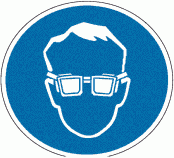 Работать в защитных очкахНа рабочих местах и участках, где требуется защита органов зренияM02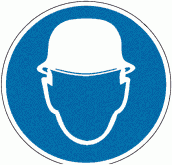 Работать в защитной каске (шлеме)На рабочих местах и участках, где требуется защита головыM03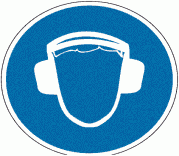 Работать в защитных наушникахНа рабочих местах и участках с повышенным уровнем шумаM04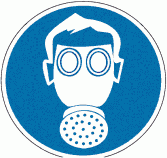 Работать в средствах индивидуальной защиты органов дыханияНа рабочих местах и участках, где требуется защита органов дыханияM05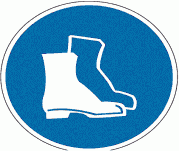 Работать в защитной обувиНа рабочих местах и участках, где необходимо применять средства индивидуальной защитыM06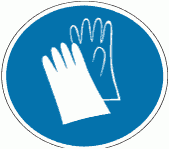 Работать в защитных перчаткахНа рабочих местах и участках работ, где требуется защита рук от воздействия вредных или агрессивных сред, защита от возможного поражения электрическим токомM07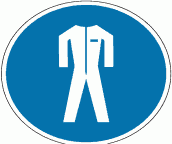 Работать в защитной одеждеНа рабочих местах и участках, где необходимо применять средства индивидуальной защитыM08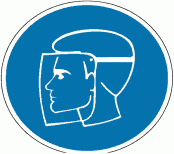 Работать в защитном щиткеНа рабочих местах и участках, где необходима защита лица и органов зренияКод знакаЦветографическое изображениеСмысловое значениеМесто размещения (установки) и рекомендации по применениюP18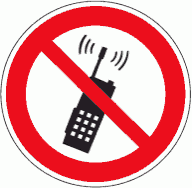 Запрещается пользоваться мобильным (сотовым) телефоном или переносной рациейНа дверях помещений, у входа на объекты, где запрещено пользоваться средствами связи, имеющими собственные радиочастотные электромагнитные поля№№п/пНаименование нарушенийСумма штрафных санкций11.Допущение по вине Контрагента (привлеченных им третьих лиц) несчастного случая с легким исходом, в том числе при дорожно-транспортном происшествии, повлекшего причинение травм работнику Предприятия, работнику Контрагента (привлеченным им третьим лицам).За каждый случай – штраф 200 000 рублей22. Допущение по вине Контрагента (привлеченных им третьих лиц) несчастного случая с тяжелым исходом, групповой несчастный случай, в том числе при дорожно-транспортном происшествии, повлекшего причинение травм работнику(ам) Предприятия, работнику(ам) Контрагента (привлеченных им третьих лиц)За каждый случай – штраф 500 000 рублей33.Допущение по вине Контрагента (привлеченных им третьих лиц) несчастного случая со смертельным исходом работника Предприятия, работника Контрагента (привлеченных им третьих лиц), в том числе при дорожно-транспортном происшествииЗа каждый случай –штраф 2 000 000 рублей4.Нарушение Контрагентом требований законодательства по охране окружающей среды и природных ресурсов, норм и правил промышленной, пожарной безопасности, охраны труда и ПДД, приведшее к инциденту, аварии, пожару или иного чрезвычайного происшествия на объекте Предприятия, повлекшего материальные затраты Предприятия.За каждый факт возмещение убытков + штраф 300 000 рублей 55.Любой факт сокрытия Контрагентом (привлеченных им третьих лиц) несчастного случая, аварии, пожара и инцидента, последствий стихийных бедствий либо не сообщение в течение 24 часов с момента их возникновения, рассматривается как серьезное нарушение или невыполнение условий договораЗа каждый выявленный факт –штраф 500 000 рублей 66.Нарушение Контрагентом (привлеченными им третьими лицами) «Правил противопожарного режима в РФ», утвержденных постановлением правительства РФ от 16 сентября 2020г. №1479, невыполнение требований других нормативно-правовых актов Российской Федерации и/или локальных нормативных актов Предприятия по пожарной безопасности: курение вне отведенных для этого местах (в т. ч. электронных сигарет), разведение костров в охранной зоне производственных объектов Предприятия, а также совершение действий, нарушающих (изменяющих) установленные режимы функционирования инженерно-технических средств охраны и пожарной сигнализации.За каждый выявленный факт – штраф 15 00077.Нахождение работников Контрагента (привлеченных им третьих лиц) на объектах Предприятия в состоянии алкогольного, наркотического, психотропного или иного опьянения, а равно пронос, провоз (попытка провоза, проноса), владение, хранение, распространение работниками Контрагента и/или работников третьих лиц, привлеченных Контрагентом в рамках Договора, алкогольсодержащих напитков, наркотических и токсических, психотропных веществ на Объекте.За каждыйвыявленный факт – штраф 300 000 рублей и отстранение работника (работников) от выполнения работ 88.Совершение работниками Контрагента (и/или работниками третьих лиц) проноса, провоза на территорию Предприятия (с Предприятия) товароматериальных ценностей (ТМЦ), горюче-смазочных материалов (ГСМ), оборудования, материалов и прочего имущества, без товаросопроводительных документов, по ненадлежащим образом оформленным или поддельным товаросопроводительным документам.За каждыйвыявленный факт - штраф 15 000 рублей99.Совершение Контрагентом проноса, провоза (попытки провоза, проноса) на объекты Предприятия, а также владение, хранение, распространение, транспортировка на объектах Предприятия:– взрывчатых веществ и взрывных устройств, радиоактивных, легковоспламеняющихся, отравляющих, ядовитых, сильнодействующих химически активных веществ, кроме случаев, санкционированных подразделениями Предприятия в пределах своей компетенции, при условии соблюдения установленных правил и норм безопасности при перевозке и хранении; – огнестрельного, газового, пневматического, холодного оружия и боеприпасов к нему, за исключением случаев, предусмотренных действующим законодательством Российской Федерации;– иных запрещенных в гражданском обороте веществ и предметовЗа каждыйвыявленный факт –  штраф 200 000 рублей110.Нахождение на объектах Предприятия работника Контрагента, отсутствующего в списке допущенных Предприятием персонала Контрагента (привлеченных им третьих лиц), предоставленного в службы ПЭБиОТ подразделения Предприятия. За каждыйвыявленный факт – штраф 200 000 рублей и отстранение работника (работников) от выполнения работ111.Проведение Контрагентом (привлеченными им третьими лицами) фото и видеосъемки местности, зданий, сооружений, иных объектов и оборудования, Предприятия, если это прямо не предусмотрено договором.За каждый выявленный факт – штраф 50 000 рублей112.Нарушение работниками Контрагента (привлеченными им третьими лицами) правил пользования спецодеждой и средствами индивидуальной защиты, а также проведение Работ без соответствующей спецодежды, средств индивидуальной защиты (защитные каски, пояса, веревки, защитные маски и т.п.), когда данное требование установлено законодательством РФ, локальными нормативными актами Предприятия и/или Договором и приложениями к нему.За каждый факт – штраф 100 000 рублей и отстранение работника (работников) от выполнения работ 113.Загромождение Контрагентом (привлеченными им третьими лицами) подъездов к средствам пожаротушения и пожарным гидрантам, оборудованием и материалами, загромождение путей эвакуации в зданиях и на объектах Предприятия.За каждый выявленный факт – штраф 50 000 рублей114.11Въезд Контрагента (привлеченных им третьих лиц) на территорию опасного производственного объекта, взрывопожароопасного объекта Предприятия на специальной, авто – и тракторной техники Контрагента, не оборудованной искрогасителями, огнетушителями, заземляющими устройствами и другим оборудованием, соответствующим ГОСТам и ТУ и имеющим разрешения Ростехнадзора (сертификат соответствия). *Искрогаситель на автомобиле обязательно должен быть установлен в качестве внешнего прибора (визуально определяться) вне зависимости, если даже искрогаситель предусмотрен заводом изготовителем в конструкции автомобиляЗа каждый факт – штраф 100 000 рублей.115.Попытка входа на территорию объектов Предприятия работников Контрагента (работников привлеченных им третьих лиц), в состоянии алкогольного, наркотического, токсического или иного опьянения на Подрядчика накладывается штраф в размере.За каждый выявленный факт – штраф 50 000 рублей. Удаление с территории Предприятия.117.Однократное нарушение Контрагентом (третьими лицами, привлеченными им) установленного внутриобъектового и пропускного режимов Предприятия.За каждый выявленный факт – штраф 10 000 рублей 18.Попытка прохождения на территорию Предприятия по чужим, либо поддельным документам (включая личный пропуск); также попытка выхода с указанной территории по чужим, либо поддельным документам (включая личный пропуск), а равно передача личного пропуска другому лицу для прохождения на территорию/выхода с территории ПредприятияЗа каждый выявленный факт – штраф 20 000 рублей19.Попытка вывезти/вынести с территории Предприятия каких-либо материальных ценностей, принадлежащих Предприятию, в нарушение установленного порядка.За каждый выявленный факт – штраф 50 000 рублей. Удаление с территории Предприятия.20.Любые действия лица, направленные на умышленное причинение вреда имуществу или персоналу Предприятия.За каждый выявленный факт – штраф 20 000 рублей. Удаление с территории Предприятия.21.Нахождение в транспортном средстве Контрагента (третьих лиц, привлеченных Контрагентом) при досмотре на КПП посторонних лиц без надлежаще оформленных документов для нахождения на территории Предприятия и отсутствующих в списке допущенных Предприятием персонала Контрагента (привлеченных им третьих лиц).За каждый выявленный факт – штраф 20 000 рублей.Удаление с территории Предприятия.22. Утрата работниками Контрагента, (третьих лиц, привлеченных Контрагентом) выданного в установленном порядке пропуска на территорию и иные объекты Предприятия.За каждый выявленный факт – штраф 500 рублей23. Нарушение или повреждение по вине Контрагента (привлеченных им третьих лиц) имущества предприятий KAMA TYRES. За каждый выявленный факт – штраф 50 000 рублей